                                        School Name: California Middle School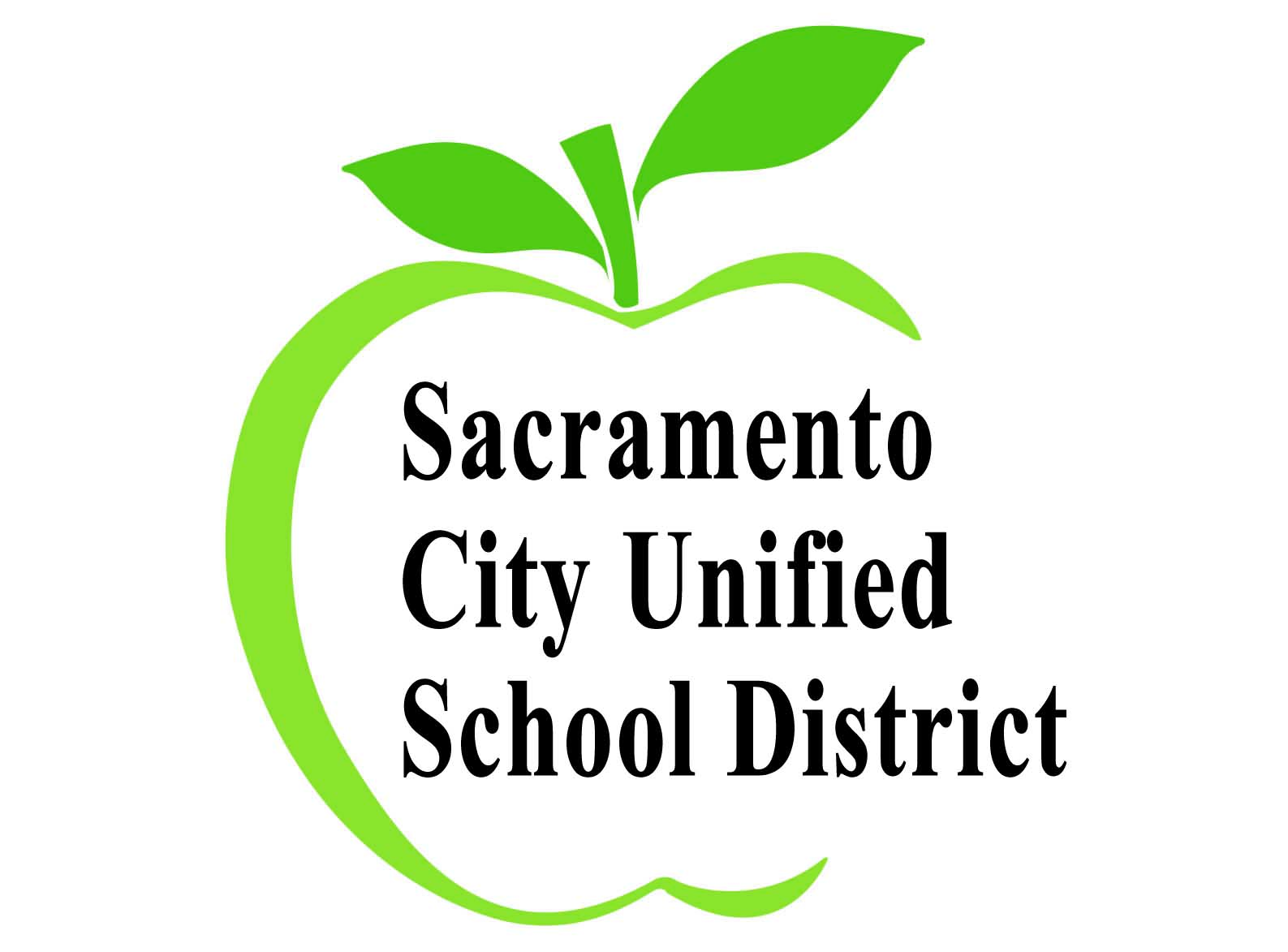 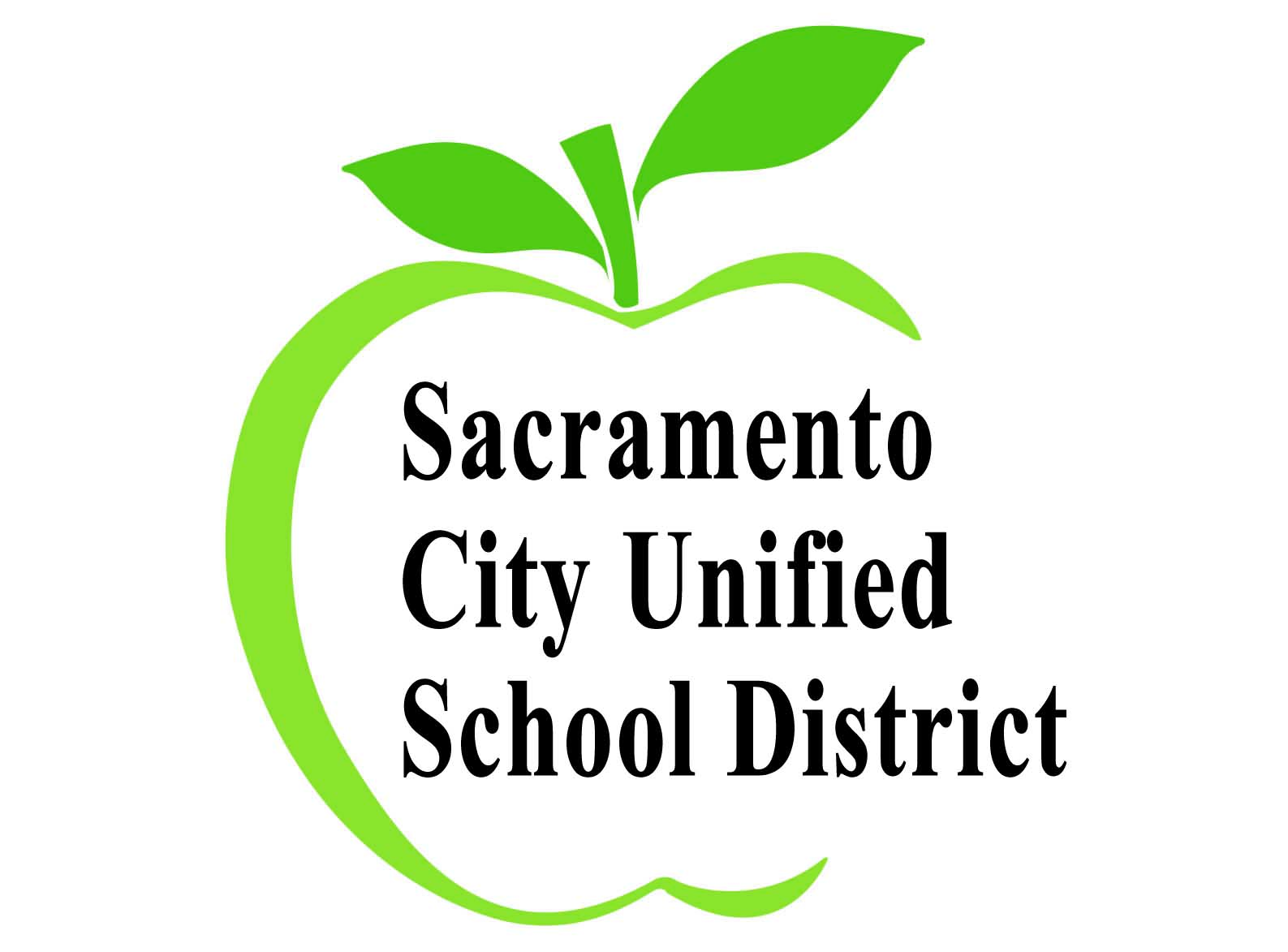 School Site Council (SSC) Agenda/Minutes Participants: Elected SSC Council Members.  All staff, parents and members of the public invited.*Under the Open Meeting Law, no action related to public comment may be acted upon at the meeting.  Issues raised at the meeting may be scheduled for another SSC meeting, as approved by the council.  Public comment is generally limited to two minutes per person.Prepared By: ___Jennifer A. Walker ___________(signature)______________________                                                (type name)Date: __11/3/21_______________Attach sign-in sheetMeeting Date: Tuesday, Nov. 9, 2021Meeting Location: Zoom: 828 0505 0581 PC: SSC2021  or Cal LibraryStarting Time: 3pmEnding Time: 4pmItem/Time LimitActions RequestedPerson ResponsibleComments/Parent Advice1. Call to Order (  min.)NoneChair (Mr. Holt)2.  Roll Call(  min.)NoneSecretary (Ms. Coleman)3. Additions/Changes to Agenda (  min.)NoneChair4. Reading and Approval of Minutes (  min.)ApprovalSecretary5.  Reports of Officers/Committees  (  min.)Chair6.  Public Comment    (  min.)*Not ApplicableChair7. Unfinished Business(   min.)None Chair8. New Business(  min.)None-General updatesPrincipal9. New Business         (  min.)Information/Action-Monitoring the SPSA-Review goal 1Principal 10. New Business(  min.)ELAC Report-InformationELAC Rep11. New Business(  min.)Information-Review Goal 2 for next meetingPrincipal12. Adjournment (  min.)